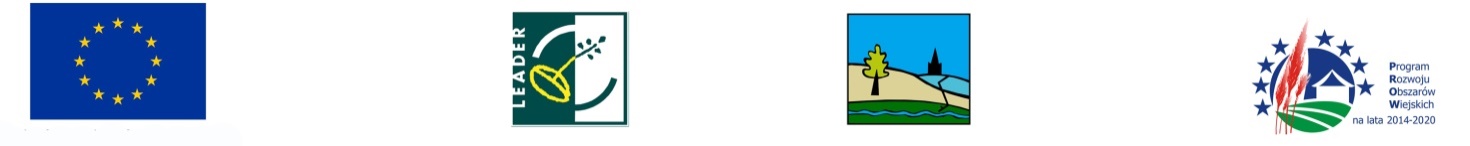 Europejski Fundusz Rolny na rzecz Rozwoju Obszarów Wiejskich: Europa inwestująca w obszary wiejskie25.04.2017 r.Stowarzyszenie Lokalna Grupa Działania Krajna nad Noteciąogłasza nabór wniosków o udzielenie wsparciana operacje realizowane przez podmioty inne niż LGDTermin składania wniosków: od 22 maja 2017 r. do 7 czerwca 2017 r.Miejsce składania wniosków: Biuro Stowarzyszenia Lokalna Grupa Działania Krajna nad Notecią, Pobórka Wielka 25, 89-340 Białośliwie, od poniedziałku do piątku w godzinach 9.00 – 15.00. Forma wsparcia: refundacja kosztów kwalifikowalnych, do 50 tys. zł dofinansowania na pojedynczą operację. Wysokość dofinansowania wynosi maksymalnie 95% kosztów kwalifikowalnych.Zakres tematyczny operacji: Pomoc jest przyznawana w zakresie zachowania dziedzictwa lokalnego na obszarze wiejskim objętym Lokalną Strategią Rozwoju kierowanego przez społeczność na lata 2016-2023 Stowarzyszenia Lokalna Grupa Działania Krajna nad Notecią (§ 2 ust. 1 pkt 5 Rozporządzenia Ministra Rolnictwa i Rozwoju Wsi z dnia 24 września 2015 r. w sprawie szczegółowych warunków i trybu przyznawania pomocy finansowej w ramach poddziałania „Wsparcie na Wdrażanie operacji w ramach strategii rozwoju lokalnego kierowanego przez społeczność” objętego Programem Rozwoju Obszarów Wiejskich na lata 2014-2020; Dz.U.2015 poz. 1570).Warunki udzielenia wsparcia: zgodnie z opisem w załączniku nr 2.Wysokość limitu środków w ramach naboru: 170 000 zł.* * *Formularz wniosku o udzielenie wsparcia, formularz wniosku o płatność, formularz umowy o udzielenie wsparcia, Lokalna Strategia Rozwoju na lata 2016 -2023 LGD Krajna nad Notecią, procedury naboru, oceny oraz wyboru operacji, a także załączniki do niniejszego ogłoszenia znajdują się na stronie internetowej: www.lgdkrajna.plWszelkich informacji udzielają pracownicy Biura LGD Krajna nad Notecią pod numerem telefonu 666 957 513 lub w biurze w Pobórce Wielkiej 25, 89-340 Białośliwie. Numer naboru: 5/2017Numer naboru: 5/2017Numer i nazwa przedsięwzięcia2.2.2 Inwestycje w dziedzictwo lokalneZakres tematyczny naboruWyposażenie podmiotów działających w sferze kultury